平成３０年度第３回しあわせ元気国体強化記録会平成３０年５月１９日（土）　福井県営陸上競技場スタートリスト・記録速報サイト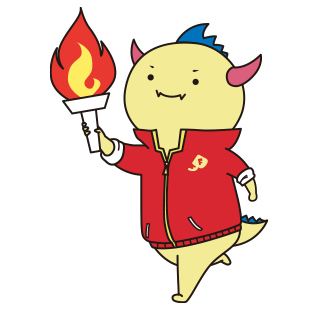 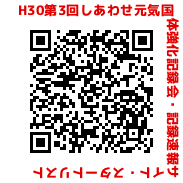 http://sports.geocities.jp/shiawasegenki2018_3/